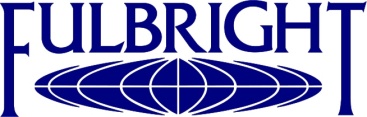 БЪЛГАРО-АМЕРИКАНСКА КОМИСИЯ ЗА ОБРАЗОВАТЕЛЕН ОБМЕН				СТИПЕНДИИ “ФУЛБРАЙТ” И “ХЮБЪРТ ХЪМФРИ”			ПРЕЗ УЧЕБНАТА 2017-18 ГОДИНАКомисия “Фулбрайт” обявява конкурси за следните стипендии през учебната 2017-18 година:Стипендии “Фулбрайт” за преподавателска и изследователска дейност (5 месеца) Стипендия за развитие на гражданското общество (3-5 месеца)Стипендии “Фулбрайт” за магистърски и докторски програми (10 месеца)Специализации за редовни докторанти (6 месеца)Съвместна стипендия за магистри по бизнес администрация “Фулбрайт – Бизнес колеж Прайс към университета на Оклахома” (2 години)Съвместна стипендия за магистърски програми “Фулбрайт – Институт  Благодарност към Скандинавия” (10 месеца)Стипендия “Хюбърт Хъмфри” за специалисти в държавния и частния сектор (10 месеца)Краен срок за кандидатстване за стипендии Фулбрайт: 9 май, 2016 г.Краен срок за кандидатстване за стипендия Хюбърт Хъмфри: 1 септември, 2016 г. 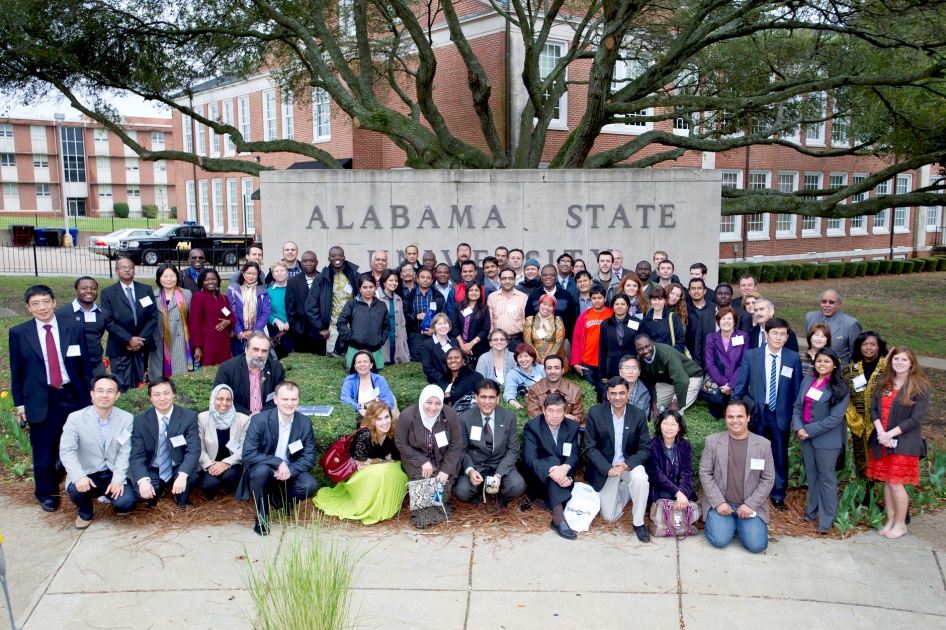 Информация и формуляри за кандидатстване: на адрес fulbright.bgБългаро-американска комисия за образователен обмен “ФУЛБРАЙТ”Централен офис: София, бул. Ал. Стамболийски № 17,ет. І, стаи 9 и 15, тел: (02) 980 8212 и (02) 981 6830Приемно време: 14 – 16 ч. всеки работен денМария Костова (mkostova@fulbright.bg), координатор за български стипендианти